u     								Řada : A - změny v emisích								                      			              Poř.č.v řadě : 2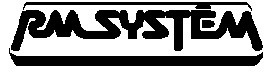                                                                                                                                               Č.j. R1/1 158/16OZNÁMENÍ RM-Sč. 2/2016o změnách v emisích na trhu s investičními cennými papíry, organizovaném RM-S
Změny v emisích na oficiálním trhu s investičními cennými papíryProvedené změny V době od 8.1.2016 do 15.1.2016 byly provedeny tyto změnyZměny v emisích investičních cenných papírůPřijetí investičních cenných papírů na oficiální trh RM-SVyřazení investičních cenných papírů z oficiálního trhu RM-S Vyloučení investičních cenných papírů z oficiálního trhu RM-S Poznámka: Ř – řízení o vyloučení z trhu RM-S, R – Rozhodnutí o vyloučení , PO– Pravidla obchodování RM-S, OZ – obchodní zákoník, OV – obchodní věstník, ZKPT – zákon o podnikání na kapitálovém trhu (podrobněji viz Pozn. U tab. 4.3.8.).Ostatní změnyu  emisí, u kterých došlo ke změně označené 1), bylo v den před uvedeným datem pozastaveno v CDCP vypořádání 1.1.5. Změny úrokových výnosů  dluhopisů s variabilním výnosem na oficiálním trhu RM-S1.1.6. Nově přijatá rozhodnutí  RM-S o omezení služeb poskytovaných investičních  cenným papírům na oficiálním trhu organizovaném RM-S1)  a nová rozhodnutí  RM-S o pozastavení obchodováníu CP označených 1) probíhá řízení o vyloučení z trhu z důvodu změny podoby, probíhajícímu soudnímu projednávání nebo nenabytí právní moci usnesení soudu, emise zůstávají kotované na trhu, ale není možno uzavírat obchodyu CP označených 2)  byly pozastaveny z důvodu nedodání nové úrokové sazby, příp. z technických důvodů (dle §49 odst. 4 ZPKT)  převážně na dva obchodní dny.  1.1.7. 	Na základě rozhodnutí České národní banky nebo RM-S bylo pozastaveno obchodování na oficiálním trhu s následujícími emisemi1.1.8. 	Na základě rozhodnutí ředitele RM-S byly omezeny služby pro  následující emise (emise jsou kotované na trhu, ale není možno uzavírat obchody):2. Emise EasyClick2.1. Seznam investičních cenných papírů, u kterých je možné podávat pokyny EasyClick3. Tvůrci trhu            3.1. Seznam investičních cenných papírů, u kterých mohou působit tvůrci trhu RM-S, platný od 1. ledna 20163.2. Seznam tvůrců trhu V lednu 2016 mohou působit jako tvůrci trhu v RM-S Fio banka, a.s. a BH Securities a.s. K informaciOtevřené podílové fondy – primární trhNa primárním trhu RM-S je pozastaveno vydávání a vracení  podílových listů níže uvedených OPFInformace od emitentů Podrobné informace od emitentů na webových stránkách RM-S http://www.rmsystem.cz/Změny v emisíchNíže uvedené změny v emisích se připravují zejména podle údajů emitentů, České národní banky případně Centrálního depozitáře cenných papírů.  Změny  jsou uváděny pouze orientačně a termíny, popřípadě i obsah změny, se při realizaci může změnit. RM-S však  respektuje i změny uskutečněné v Centrálním depozitáři cenných papírů, provedené bez ohledu na to, zda na ně dříve zákazníky upozornil, popřípadě, zda mezi upozorněním a realizací došlo ke změnám. Jestliže emitent splnil všechny povinnosti vyplývající ze zákona o podnikání na kapitálovém trhu (ZPKT) v platném znění, uvádí RM-S v tabulce 4.3.2. datum vyřazení z oficiálního  trhu RM-S. V tabulce 4.3.2. jsou dále uvedena vyloučení na základě dalších ustanovení Pravidel obchodování na trhu RM-S  a neplnění § 56 a 57 případně i § 65ZPKT, která jsou prováděna formou řízení RM-S. Pokud bylo v průběhu řízení RM-S podáno odvolání, je takový cenný papír přeřazen do tabulky 4.3.3. V tabulce 4.3.4. jsou uvedeny další cenné papíry, u kterých se vyřazení  z oficiálního trhu RM-S připravuje, ale RM-S nemá v současné době k dispozici všechny potřebné doklady, podle kterých by mohl stanovit datum. V tabulce 4.3.5. jsou uvedeny další cenné papíry, u kterých se vyřazení  z oficiálního trhu RM-S připravuje na základě ustanovení § 183n zákona č. 513/1991 Sb., obchodní zákoník v platném znění.   V tabulce 4.3.6. jsou uvedena vyřazení dluhopisů a HZL na základě emisních podmínek na příslušný rok. Vzhledem k tomu, že všechny níže uvedené informace jsou pouze orientační a nejsou závazné, RM-S nenese odpovědnost, ani jiné právní důsledky vyplývající z jejich uvedení . Přijetí cenných papírů na oficiální trh RM-SVyřazení a vyloučení cenných papírů z oficiálního trhu RM-SPozn. – R = rozhodnutí v řízení RM-S, PO = Pravidla obchodování RM-S, OZ = obchodní zákoníkOdvolání proti vyloučení (vydáno rozhodnutí RM-S) cenných papírů z oficiálního trhu RM-SPřipravovaná vyřazení a vyloučení cenných papírů z oficiálního trhu RM-SPřipravovaná vyřazení cenných papírů z oficiálního trhu RM-S na základě § 183i a násl. OZV souladu s ustanoveními zákona č. 513/1991 Sb. V platném znění přechází uplynutím měsíce od zveřejnění zápisu z valné hromady v OR vlastnické právo k cenným papírům na hlavního akcionáře a ke dni přechodu těchto práv k vyřazení cenných papírů z obchodování na trhu RM-S. Vyřazení dluhopisů z oficiálního trhu RM-SOstatní  připravované změny na oficiálním trhu RM-S (na základě sdělení CDCP, emitenta apod.)u emisí označených 1), bude obchodní den před dnem uvedeném v prvním sloupci zastaveno v CDCP vypořádání Ostatní připravované změny, kde zatím není upřesněno datum, a ostatní známé skutečnosti Poznámka -  Ř – řízení na vyloučení z trhu RM-S, R – Rozhodnutí RM-S v řízení, RPO – rozhodnutí o předběžném opatření, VH – valná hromada, MVH – mimořádná valná hromada, PO – Pravidla obchodování RM-S, KS – krajský soud, MS – městský soud, OR – obchodní rejstřík, OV – obchodní věstník, OZ – obchodní zákoník,  ZCP – zákon o cenných papírech, ZKPT – zákon o podnikání na kapitálovém trhu (tabulka upřesňuje některé údaje uvedené již v předchozích částech), vyl. – vyloučení, ZK – základní kapitál, OT – oficiální trh RM-S, MOS – mnohostranný obchodní systém RM-S, PřOp = předběžné opatření; o přijetí CP na trh o vyřazení,  vyloučení a pozastaveném obchodování rozhoduje ředitel RM-S.Ostatní  informace ke kotovaným investičním nástrojům resp. k investičním nástrojům o jejichž přijetí bylo požádáno.Upřesnění informací publikovaných v obchodním systému RM-S
Postup při účasti na valné hromadě pro zahraniční cenné papíry.Bez záznamu.Postup při výplatě výnosů, splátek jistin nebo jiných druhů práv z investičních nástrojů a žádost o refundaci daně.Bez záznamu.B. Změny v emisích na mnohostranném obchodním systému RM-SŘeditel RM-S rozhodl o dále uvedeném přijetí, případně vyřazení či vyloučení, investičních nástrojů (dále jen „cenných papírů“) na mnohostranný obchodní systém, který organizuje RM-S. Přijetím cenných papírů na mnohostranný obchodní systém ani toto obchodování není veřejnou nabídkou ve smyslu ustanovení části čtvrté ZPKT. Přijetím  k obchodování na mnohostranném obchodním systému se investiční nástroje nestávají kótovanými, emitentovi ani jiným osobám proto nevznikají povinnosti uložené právními předpisy (zejména zákonem o podnikání na kapitálovém trhu či předpisy RM-S) emitentům kótovaných investičních nástrojů či jiným osobám v souvislosti s kotací investičního nástroje, tj. zejména že investiční nástroje mohou být v souladu se všeobecnými obchodními podmínkami z mnohostranného obchodního systému vyřazeny či vyloučeny, aniž komukoliv vznikne povinnost učinit jejich majitelům veřejný návrh smlouvy o jejich koupi.  Údaje obsažené v užším prospektu se vážou k datu jeho zpracování a později nebudou aktualizovány, leda s výjimkou informací uveřejňovaných případně dodatečně v souladu s článkem 9  Pravidel 	pro přijímání investičních nástrojů k obchodování na mnohostranném obchodním systému, jejich vyřazení, vyloučení a pozastavení obchodování. Provedené změnyV době od 8.1.2016 do 15.1.2016 byly provedeny tyto změny:Provedené změny v emisích cenných papírů Přijetí cenných papírů na mnohostranný obchodní systém RM-S Vyřazení či vyloučení cenných papírů z mnohostranného obchodního systému RM-S Připravované změny v emisích cenných papírůPřipravovaná přijetí cenných papírů na mnohostranný obchodní systém RM-S Připravovaná vyřazení či vyloučení cenných papírů z mnohostranného obchodního systému RM-S 3. Ostatní změny v emisích cenných papírů na mnohostranném obchodním systému RM-S (připravované i provedené)Ostatní změny na mnohostranném obchodním systému RM-S 1) Městský soud v Praze vydal dne 28.7.2004 usnesení, kterým zakázal Středisku cenných papírů (nyní Centrálnímu depozitáři cenných papírů) provádět převody s předmětnými akciemi. O předběžném opatření, jež ho nahradilo rozhodl Městský soud v Praze 19.1.2007. Po vyloučení z oficiálního trhu rozhodl ředitel RM-S o převedení emise na volný trh (nyní mnohostranný obchodní systém) k datu výkonu rozhodnutí RM-S č.j. 3/6/2006 a pozastavil možnost s emisí obchodovat až do zrušení předběžného opatření Městského soudu v Praze o zákazu převodů v CDCP. Dne 14.10.2007 vydal ředitel RM-S rozhodnutí o dalším pozastavení obchodů s touto emisí.4.  Otevřené podílové fondy Na volném trhu RM-S jsou přijaty i podílové listy otevřených podílových fondů (dále OPF). Ve všech případech, kdy jsou v dokumentech trhu RM-S uváděny počty emitovaných kusů podílových listů  OPF (např. v okně cenné papíry), se jedná o údaje z doby uvedení OPF na trh, případně z doby otevření fondu, nejsou zde tedy uváděny aktuální údaje. V databázích CDCP je u všech OPF uvedeno jednotné náhodně vybrané číslo 2147483647.5.  Ostatní  informace k investičním nástrojům, přijatým k obchodování resp. k investičním nástrojům o jejichž přijetí bylo požádánoUpřesnění informací publikovaných v obchodním systému RM-S
5.1. Postup při účasti na valné hromadě pro zahraniční cenné papíry.5.1.1	Dne 26. února 2016 se bude dle oznámení společnosti APPLE INC. konat řádná valná hromada společnosti (ŘVH).Všechny zájemce o registraci k účasti/hlasování na řádné valné hromadě žádáme o vyplnění a zaslání Formuláře pro účast na valné hromadě faxem na 224 346 110 nebo e-mailem na tomas.svoboda@rmsystem.cz, nejpozději do 17:00 hod. dne 29.1.2016. Rozhodný den pro účast na řádné valné hromadě byl stanoven na 28.12.2015. Formulář je možno nalézt v Technických podmínkách provozu RM-S (TPP) č. 38 příloha 2 na adrese http://www.rmsystem.cz/docs/predpisy/TPP38.doc.Registrace případných zájemců pro účely účasti/hlasování na řádné valné hromadě bude RM-SYSTÉM, česká burza cenných papírů, a.s. zajišťovat ve spolupráci se společností APPLE INC., přičemž se bude jednat pouze o jejich registraci u společnosti APPLE INC.5.2. Postup při výplatě výnosů, splátek jistin nebo jiných druhů práv z investičních nástrojů a žádost o refundaci daně.5.2.1 Výplata dividendy u emise MICROSOFT CORP, ISIN: US5949181045Rozhodný den pro výplatu dividendy: 18. únor 2016Výše dividendy: 0,36 USD na jednu akciiPředpokládaný den výplaty: 10. března 2016Dividenda bude připsána klientovi na ten účet (vlastní podúčet na Jumbo účtu RM-S nebo účet u obchodníka s cennými papíry), jehož prostřednictvím byl proveden poslední pohyb (realizovaná koupě nebo prodej) s předmětným cenným papírem před dobou rozhodnou pro výplatu, to je do ukončení závěrečné aukce obchodního dne 18.2.2016, a to bez zbytečného odkladu po jejím připsání ze strany emitenta na účet RM-SYSTÉM, česká burza cenných papírů, a.s. u Clearstream Bank Luxemburg.C.   Odklad vypořádáníCentrální depozitář cenných papírů sdělil, že u některých ISIN bude odkládat vypořádání obchodů v určitých dnech          (zejména pro možnost přípravy emitenta pro konání valné hromady ap). Seznam těchto ISIN je v příloze 1 k tomuto oznámení.V Praze dne 15. ledna 2016                                                                                                           Daniel Ditrich  	                                 				    Provozní ředitel  		                  				V zastoupení ředitele                                                                                            RM-SYSTÉM, česká burza cenných papírů a.s.Za správnost: Ing. Tomáš Svoboda                                                                                                                                                        	Příloha 1 k Oznámení RM-S                                                                                                              č. 2/2016Seznam  emisí, u nichž bude CDCP provádět odklady registrace především z důvodu konání valné hromady, úpisu akcií apod 1). 1)  CDCP neoznámilo žádnou informaci o odkladuV Praze dne 15.1.2016                                                                                                          Daniel Ditrich  	                                 				    Provozní ředitel  		                  				V zastoupení ředitele                                                                                            RM-SYSTÉM, česká burza cenných papírů a.s.DatumISINNázev emiseBICPoznámka15.1.2016CZ0001004717ST.DLUHOP. 0,00/19BEYSTDLNa žádost emitentaDatumISINNázev emiseBICPoznámkaBEZ ZÁZNAMUDatumISINNázev emiseBICPoznámkaBEZ ZÁZNAMUDatumISINNázev emiseZměnaNový údaj1)15.1.2016CZ0001004469ST.DLUHOP. 1,00/26Počtu ks4. tranše, na 1.562.379 ks15.1.2016CZ0001004113ST.DLUHOP. VAR/20Počtu ks6. tranše, na 3.499.877 ks15.1.2016CZ0001004717ST.DLUHOP. 0,00/19Počtu ks1. tranše, na 1.343.327 ksDatumISINNázev dluhopisuBICNový úrokový výnosBEZ ZÁZNAMUDatumISINNázev emiseBICPoznámkaBEZ ZÁZNAMUDatumISINNázevDatum pozastaveníKdo pozastavilBEZ ZÁZNAMUISINNázevIČOBEZ ZÁZNAMUNázev akcieISINEasyClick LotMaximální počet lotůRozpětí 
PCP v %PHILIP MORRIS ČRCS00084188695 akcií5020ORCOLU0122624777100 akcií5020CETVBMG200452024100 akcií5020ERSTE GROUP BANKAT000065201150 akcií5020KOMERČNÍ BANKACZ000801910610 akcií5020ČESKÁ SPOŘITELNACZ0008023801100 akcií5020DEUTSCHE TELECOMDE0005557508100 akcií5020PEGAS NONWOVENSLU0275164910100 akcií5020ČEZCZ000511230050 akcií5020O2 C.R.CZ0009093209100 akcií5020VÍTKOVICECZ0005098558100 akcií5020UNIPETROLCZ0009091500250 akcií5020NOKIA CORP.FI0009000681100 akcií5020VIGAT000090850425 akcií5020EXXON MOBIL CORP.US30231G102225 akcií5020INTEL CORP.US4581401001100 akcií5020MCDONALDS CORP.US580135101725 akcií5020MICROSOFT CORP.US594918104550 akcií5020VOKSWAGEN AGDE000766400510 akcií5020NWRGB00B42CTW68100 akcií5020FORTUNANL0009604859250 akcií5020STOCKGB00BF5SDZ96250 akcií5020PLGCZ0005124420250 akcií5020CETINCZ0009000089250 akcií5020ALPHABET (GOOGLE)US02079K30595 akcií5020APPLE INC.US037833100510 akcií5020AVG TECHNOLOGIESNL001006066150 akcií5020DAIMLERDE000710000025 akcií5020DEUTSCHE BANK AGDE000514000850 akcií5020FACEBOOK INC.US30303M102710 akcií5020TWITTER INCUS90184L102650 akcií5020KOFOLA ČSCZ0009000121100 akcií5020Název cenného papíruISINMinimální objem v ksMaximální rozpětí pokynůMaximální rozpětí pokynůPočet tvůrců trhu, kteří vykonávají činnostNázev cenného papíruISINMinimální objem v ksPři stabilním trhuPři méně stabilním trhuPočet tvůrců trhu, kteří vykonávají činnostERSTE GROUP BANKAT000065201120020402VIGAT000090850420015301CETVBMG200452024500242PHILIP MORRIS ČRCS0008418869202505001VítkoviceCZ000509855810040801ČEZCZ000511230050010202KOMERČNÍ BANKACZ00080191061001102201UnipetrolCZ00090915001000481O2 C.R.CZ000909320910006122DEUTSCHE TELEKOMDE000555750830010201VOLKSWAGEN AGDE0007664005601202401NOKIA CORP.FI0009000681300481NWRGB00B42CTW681000122ORCOLU0122624777100361PEGAS NONWOVENSLU027516491030015301FORTUNANL00096048591000241EXXON MOBIL CORP.US30231G1022150501001INTEL CORP.US458140100160020401MCDONALDS CORP.US5801351017250701401MICROSOFT CORP.US594918104550040801STOCKGB00BF5SDZ96500241PLGCZ0005124420500481CETINCZ000900008930015301ISINNázevDatum pozastaveníPoznámkaBEZ ZÁZNAMUDatumISINNázevBICPoznámkaBEZ ZÁZNAMUDatumISINNázevDůvodBEZ ZÁZNAMUDatumISINNázevDůvodBEZ ZÁZNAMUISINNázevDůvodBEZ ZÁZNAMUISINNázevDůvodBEZ ZÁZNAMUDatumISINNázevDůvodBEZ ZÁZNAMUDatumISINNázevZměna1)BEZ ZÁZNAMUISINNázevPřipravovaná změnaBEZ ZÁZNAMUNázevISINNominálMěna nomináluERSTE GROUP BANK AGAT0000652011nestanoven-DEUTSCHE TELEKOM AGDE0005557508nestanoven-ORCOLU01226247770,10EURPLGCZ0005124420160CZKDatumISINNázev emiseBICPoznámkaBEZ ZÁZNAMUDatumISINNázev emiseBICPoznámka12.1.2016CZ0009000089CETINBAACETINVytěsnění minoritních akcionářů (squeeze-out)DatumISINNázev emiseBICPoznámkaBEZ ZÁZNAMUDatumISINNázev emiseBICPoznámkaBEZ ZÁZNAMUDatumISINNázev emiseZměnaNový údaj26.6.2005CZ0009086708HARVARD.PRŮM.HOLD.PozastaveníUsnesení MS Praha z 28.7.20041)NázevISINNominálMěna nomináluVIGAT0000908504nestanoven-VGP N.V.BE00038789570,014EURVOLKSWAGEN AGDE0007664005nestanoven-EXXON MOBIL CORP.US30231G1022nestanoven-INTEL CORP.US45814010010,001USDMCDONALDS CORP.US5801351017nestanoven-MICROSOFT CORP.US59491810450,00000625USDFORTUNANL00096048590,01EURE4UCZ0005123620100CZKNWRGB00B42CTW680,0004CZKSTOCKGB00BF5SDZ960,10GBPAPPLE INC.US03783310050,00001USDAVG TECHNOLOGIES TECHNOLOGIESNL00100606610,01EURFACEBOOK INC.US30303M10270,000006USDTWITTER INCUS90184L10260,000005USDALPHABET (GOOGLE)US02079K30590,001USDDEUTSCHE BANK AGDE0005140008nestanoven-DAIMLERDE0007100000nestanoven-KOFOLA ČSCZ0009000121100CZKIČONázevISINOdklad registraceOdklad registraceIČONázevISINOdDo(24.00 hod)